f71550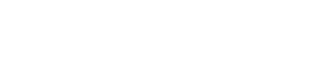 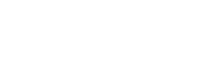 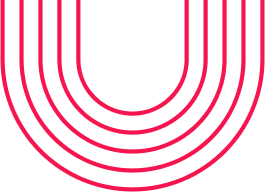 Background Uniting to Combat Neglected Tropical Diseases (Uniting) is a global advocacy organisation that exists to end neglected tropical diseases by mobilising resources - in support of  World Health Organization (WHO) and  Sustainable Development Goals in reaching the goals to control, eliminate or eradicate neglected tropical diseases (NTDs).  Role and Composition of the Consultative Forum 
The Consultative Forum serves to expand the representation of the broader Uniting Partner Network; providing critical input to the Uniting Board, supporting dissemination of information from the Board to the broader Partner Network and helping to ensure relevance of Uniting’s goals and objectives to the NTD community. Input from the Consultative Forum may support decision-making by the Board, Secretariat and Working Groups, but the Consultative Forum is not a decision-making body in and of itself. Roles to be filledWhilst the forum already has a broad range of skills and experience, there is room and open seats for additional members. At this point in time, we are specifically looking to recruit people to serve on the group who fall into one of the following categories:Advocacy and Resource Mobilisation seats Uniting is looking for representatives to input to its activities from an advocacy and resource mobilisation perspective.Endemic Country SeatsUniting is also looking for representatives that are based in countries with an NTD burden. Representative can be based in a Ministry of Health, research institute or national or regional body.Open SeatsUniting is also looking for representatives that can represent open seats and bring needed perspectives and expertise in NTDs and complementary sectors including representatives with a focus on WASH and Health Systems Strengthening.Overview of Eligibility and Selection Criteria Eligibility 
Membership of the Consultative Forum is open to individuals with experience in the field of global health and/or development, including both public and private sectors, and who are committed to the Uniting to Combat NTDs mission and strategy.Skills & Experience Members of the Consultative Forum should possess the following criteria:Have an in-depth understanding of, be aligned with, and have a personal commitment to achieving 2030 SDG targets and WHO NTD goals as well as the Uniting strategyBe a recognized expert in their field with the knowledge and capability to contribute to shaping the overall strategic direction of the partnership Engage members of the Board and Secretariat with a consultative approach  A commitment and capacity to serve the roles and responsibilities of the Consultative Forum as described in the terms of reference. The Consultative Forum is accountable to the Board for reviewing and providing input into strategic and operational plans and for enabling productive feedback loops, representing the views of the Partner Network, and supporting decision-making with constructive guidance.  Selection Criteria Consultative Forum members are not expected to represent all interests across all diseases in all countries affected by NTDs. But it is critical to offer perspectives of country and/or community-level health and NTD issues to support Consultative Forum and Board deliberations. Individuals filling these seats may: Hold a position within their Ministry of Health, with NTDs and/or related community health issues being an important component of their purview Have relevant global health experience that enables them to influence country, regional or global health policies and financing Have relevant advocacy and communications experience in NTD endemic countries, having represented voices like those of the NTD community Work in a sector with potential cross-sectoral significance to NTDs Member commitment 
Members will serve a term of two years with the option to re-apply for a second two-year term. Serving as a member of the forum is a volunteer, non-remunerated position. For members from endemic countries, reasonable efforts will be made to meet the cost of attendance to any in-person meetings in the event that they cannot support their own attendance, e.g. through their employing organisations. Members from donor or for-profit organisations are not eligible to receive financial assistance.  Nomination and Selection Process Any individual is encouraged to self-nominate if they have the required skills and experience and is willing to commit the time required.  Candidates may also be nominated by a third party. Any nominations submitted will be considered providing they meet the above-stated selection criteria.  The nomination forms are attached:  Annex 1: Form to self-nominate Annex 2: Form to nominate other individuals Nominations should be sent to the Secretariat: recruitment@unitingtocombatntds.org   by 03 May 2024All candidates, whether self-nominating or nominated by others, need to ensure that they: Agree to their names being put forward.  Are prepared and have sufficient time to review strategic and operational plans and provide input to the Board as requested.  Annex 1: Form to self-nominate for the Uniting Partnership Consultative Forum Member Commitments Do you understand the requirements for Consultative Forum Membership? ​​☐​ Yes    ​☐​ No Are you able to commit sufficient time to review, input, and shape Uniting’s strategic and operational plans? ​​☐​ Yes   ​☐​ No Statement of Interest In no more than 500 words, please give any reasons why you are interested in participating in the Uniting Consultative Forum? Please include information about any skills or experience you think would be relevant.  Submit completed nomination forms to recruitment@unitingtocombatntds.org by 03 May 2024 Annex 2: Form to nominate another individual for the Uniting Partnership Consultative Forum Person being nominated Person making the nomination Member commitment To submit this nomination, please confirm: ​​☐​ I have discussed this nomination with the individual, who understands the requirements for Consultative Forum Membership ​​☐​ This individual is able to commit sufficient time to review, input, and shape Uniting’s strategic and operational plansRecommendation In no more than 500 words, why do you think this person would be a valuable member of the Uniting Consultative Forum? Please include information about any skills or experience you think would be relevant. Submit completed nomination forms to recruitment@unitingtocombatntds.org by 03 May 2024Name:  Name:  Current position and organizational affiliation: Current position and organizational affiliation: Gender: Gender: Country / region of origin: Country / region of origin: Country of residence Country of residence Contact information: Email: Contact information: Telephone: Name:  Name:  Current position and organisational affiliation: Current position and organisational affiliation: Current Board positions: Current Board positions: Gender: Gender: Country / Region of Origin: Country / Region of Origin: Country of residence: Country of residence: Contact Information: Email: Contact Information: Telephone: Name:  Name:  Current Position and organisational affiliation: Current Position and organisational affiliation: Contact Information: Email: Contact Information: Telephone: 